H+H DeutschlandProkura für Joachim KartaunWittenborn, den 31.08.2017 – Zum 1. September wurde Dipl.-Kfm. M.B.A. Joachim Kartaun Prokura für die H+H Deutschland GmbH erteilt. Kartaun verantwortet seit 1. März 2017 als Leiter Strategisches Marketing und Mitglied der Geschäftsleitung Produktmanagement, Anwendungstechnik, Schulungen und Seminare sowie die Marketingkommunikation. Heinz-Jakob Holland, Geschäftsführer der H+H Deutschland GmbH, unterstreicht: „Die Erteilung der Prokura für Joachim Kartaun ist Ausdruck einer strategischen Weichenstellung. Vertrieb und Marketing sowie die aktive Marktbearbeitung durch die H+H Deutschland GmbH sollen damit weiter gestärkt werden. Herr Kartaun engagiert sich für die Weiterentwicklung der Organisation und der Marke H+H orientiert an sich wandelnden Kundenbedürfnissen. Gleichzeitig trägt er Verantwortung für Produktinnovationen und die Pflege der Systeme.“ Joachim Kartaun hat dabei sowohl den wirtschaftlichen Erfolg von H+H Deutschland als auch die Entwicklung der Unternehmensgruppe im Blick: „Können wir hier in Deutschland gebotene Chancen durch schnelle Entscheidungen entschlossen nutzen, werden wir auch unserer Verantwortung für den Erfolg der Gruppe gerecht. Mit Blick auf die Wachstumswünsche von H+H werde ich mit meinem Team daran arbeiten, das Profil der Marke in Deutschland weiter zu schärfen. Mit H+H setzen unsere Kunden auf einen besonders leistungsfähigen Anbieter – das wollen wir durch unser Tun, aber auch in der Kommunikation unterstreichen. Gemeinsam erfolgreich mit hochleistungsfähigen Mauersteinen – so lautet unser Angebot.“ Vor allem die Partnerschaft zwischen H+H Deutschland und dem Baustoffhandel will Kartaun in der nahen Zukunft weiter ausbauen.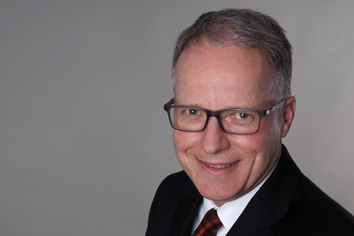 Dipl.-Kfm. M.B.A. Joachim Kartaun verantwortet seit 1. März 2017 als Leiter Strategisches Marketing und Mitglied der Geschäftsleitung Produktmanagement, Anwendungstechnik, Schulungen und Seminare sowie die Marketingkommunikation der H+H Deutschland GmbH. Zum 1. September wurde ihm Prokura verliehen.Foto: H+H Deutschland GmbH(Text- und Bildmaterial steht unter hplus.de und www.drsaelzer-pressedienst.de zum Download bereit.)Abdruck frei. Beleg erbeten an:Dr. Sälzer Pressedienst, Lensbachstraße 10, 52159 Roetgen